DEUTSCHE KONVERZATIONName:……………………………………………..……………Oliver Klajn Klasse:………………………………………………….………………..6.BModerator:…………………………………………………….. Schleiereule 1. Es ist richtig, dass sie ihre Wanderschuhe anziehen.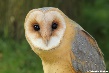  2. Es ist Quatsch, dass sie ihre Schwimmflossen einpacken.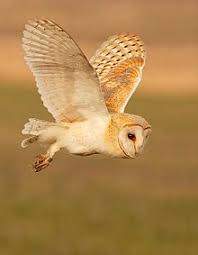  3. Es ist Quatsch, dass sie ihr Boot mitnehmen.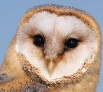  4. Es ist richtig, dass sie ihre Anoraks einpacken.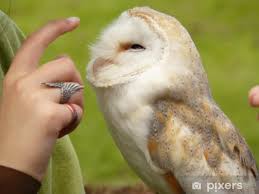  5. Es ist Quatsch, dass sie ihre Badehosen anziehen.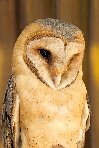  6. Es ist Quatsch, dass sie ihren Ball mitnehmen.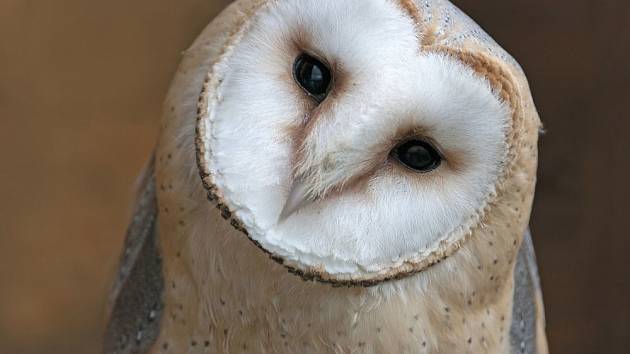  7. Es ist richtig, dass sie Limo brauchen.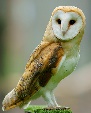  8. Es ist richtig, dass sie ihre Brot nicht vergessen dürfen.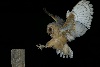  9. Es ist richtig, dass sie ihre Taschenlampen mitnehmen müssen.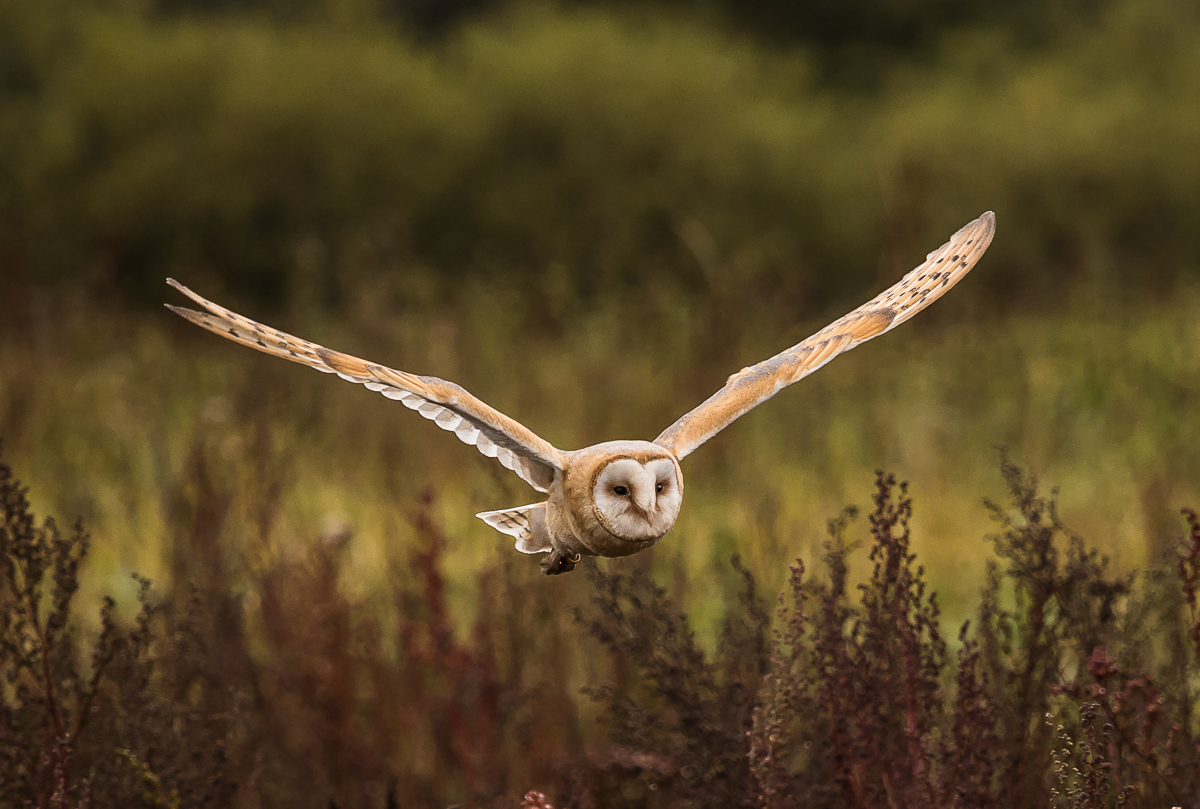  10. Es ist richtig, dass sie ihre T-Shirts anziehen. 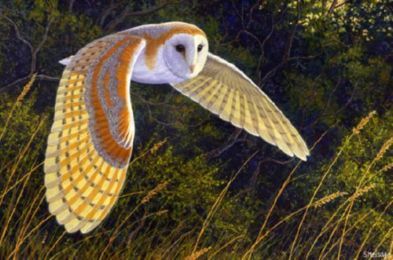 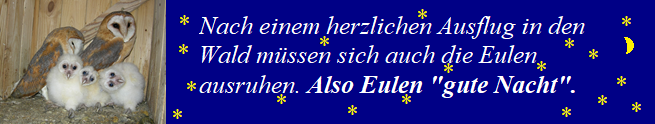 Olaf sagt, dass er froh ist, weil er die Prüfung bestanden hat.Ines sagt, dass sie nicht mitkommen kann, weil sie keine Zeit hat.Frank sagt, dass er heute nicht baden gehen kann, weil es zu kalt ist.Jan sagt, dass die Stunde fiel aus, weil der Lehrer war krank.Schluss - Ende